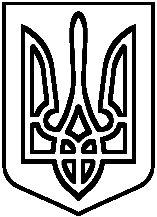 Про невідкладні заходи щодозапобігання дитячого дорожньо -транспортного травматизму	   З метою поліпшення роботи із запобігання дитячого дорожньо-транспортного травматизму та збереження життя і здоров'я здобувачів осаіти,    Н А К А З У Ю:        1. Покласти персональну відповідальність за організацію навчання та   практичних тренувань учнів щодо виконання Правил дорожнього руху і безпечної поведінки на вулицях та дорогах на педагога-організатора НВК Болосову Л.С.	   2. Скласти та затвердити перелік заходів щодо запобігання дитячого дорожньо-транспортного травматизму до 15.09.2019 року.   Відповідальність за їх виконання покласти на класних керівників НВК. 	   3.Для проведення роботи з профілактики дитячого дорожньо-транспортного травматизму, виконання програми із формування в учнів навичок безпечної поведінки на вулицях і дорогах та організації діяльності загону юних інспекторів дорожнього руху  підтримувати належні зв’язки з інспекторами районної ДАІ.                                                                                                Один раз на чверть    4. За кожним фактом дитячого дорожньо-транспортного травматизму, що стався з учнями НВК, в 10-денний термін проводити службове розслідування причин подій та перевірку роботи із запобігання ДТП у класі, де навчається потерпіла дитини.	     5. Проводити спільно із зацікавленими організаціями  рейди «Увага, діти!», а наприкінці кожної чверті – день захисту дітей під час дорожнього руху. 	      6. Заступнику директора з виховної роботи Лепеті В.В. розробити конкретні пропозиції щодо заходів як класного, так і загальношкільного масштабу, що мають бути внесені до планів виховної роботи кожного класного керівника НВК. 	    78. Контроль за виконанням даного наказу покласти на заступника директора  з навчально-виховної роботи Лепету В.В.Директор НВК                                                    Н.П.Калмикова   З наказом ознайомлені:	КИЇВСЬКА ОБЛАСТЬБАРИШІВСЬКА CЕЛИЩНА РАДАБАРИШІВСЬКИЙ НАВЧАЛЬНО-ВИХОВНИЙ КОМПЛЕКС«ГІМНАЗІЯ –  ЗАГАЛЬНООСВІТНЯ ШКОЛА І-ІІІ СТУПЕНІВ»Н А К А Зсмт.БаришівкаКИЇВСЬКА ОБЛАСТЬБАРИШІВСЬКА CЕЛИЩНА РАДАБАРИШІВСЬКИЙ НАВЧАЛЬНО-ВИХОВНИЙ КОМПЛЕКС«ГІМНАЗІЯ –  ЗАГАЛЬНООСВІТНЯ ШКОЛА І-ІІІ СТУПЕНІВ»Н А К А Зсмт.Баришівка03  вересня  2019 року№ 102